             СОВЕТ  ДЕПУТАТОВ СЕЛЬСКОГО  ПОСЕЛЕНИЯ                              ВЕРХНЕМАТРЕНСКИЙ  СЕЛЬСОВЕТ              Добринского муниципального района   Липецкой  области                                          6-я  сессия  VI созыва                                                  Р Е Ш Е Н И Е25.12.2020 г.                             с.Верхняя Матренка                         № 26 – рс       Об утверждении рекомендаций публичных слушаний по проекту бюджета сельского поселения Верхнематренский сельсовет Добринского муниципального района Липецкой области Российской Федерации на 2021 год и плановый период 2022 и 2023 годов  В соответствии со ст.28 Федерального закона от 06.10.2003г. 131-ФЗ «Об общих принципах организации местного самоуправления в Российской Федерации», руководствуясь положением «О порядке организации и проведения публичных слушаний на территории сельского поселения Верхнематрёнского сельсовета», учитывая решение постоянной комиссии по правовым вопросам, местному самоуправлению, работе с депутатами и по делам семьи, детства, молодёжи Совет депутатовРЕШИЛ:1.Принять Рекомендации публичных слушаний по проекту бюджета  сельского поселения Верхнематренский сельсовет Добринского муниципального района Липецкой области Российской Федерации на 2021 год и плановый период 2022 и 2023 годов (прилагаются).2.Настоящее решение вступает в силу со дня его принятия.Председатель Совета депутатов сельского поселения Верхнематренский сельсовет                                               Л.И.Беляева                                                                Приняты:                                                                Советом депутатов сельского поселения                                                                Верхнематренский сельсовет                                                                25.12.2020 года № 26-рс                                            РЕКОМЕНДАЦИИпубличных слушаний по проекту  бюджета  сельского поселения Верхнематренский сельсовет Добринского муниципального района Липецкой области Российской Федерации на 2021 год  и на плановый период  2022-2023 годов        Заслушав  и обсудив доклад и  рассмотрев предложения по проекту бюджета  сельского поселения Верхнематренский сельсовет Добринского муниципального района Липецкой области Российской Федерации на 2021 год  и на плановый период  2022-2023 годов», участники публичных слушаний отмечают следующее:1.Утвердить основные характеристики бюджета сельского поселения на 2021 год:1)общий объем доходов бюджета сельского поселения в сумме 5 432 001,68  рублей;  2)общий объем расходов бюджета сельского поселения в сумме 5 432 001,68  рублей.2. Утвердить основные характеристики бюджета сельского поселения на плановый период 2022 год и  2023 годов:1)общий объем доходов бюджета сельского поселения на 2022 год в сумме 3 839 231,78 рублей и на 2023 год в сумме 3 293 664,74 рублей;  2)общий объем расходов бюджета сельского поселения на 2022 год в сумме 3 839 231,78    рублей, в том числе условно утвержденные расходы в сумме 100 000,00 рублей и на 2023 год в сумме 3 293 664,74  рублей, в том числе условно утвержденные расходы в сумме 165 000,00 рублей.3. Утвердить объем бюджетных ассигнований Дорожного фонда на 2021 год в сумме 430 353,00 рублей.4.Утвердить объем межбюджетных трансфертов, предусмотренных к получению из областного бюджета:1) на 2021 год  в сумме 3 630 648,68 рублей;2)на 2022 год в сумме 2 431 231,78 рублей и на 2023 год в сумме 1 839 664,74 рублей.5. Утвердить объем межбюджетных трансфертов, передаваемых бюджету муниципального района из бюджета сельского поселения на осуществление части полномочий по решению вопросов местного значения :1) на 2021 год  в сумме 1 362 260,00 рублей; 2) на 2022 год в сумме 536 340,00 рублей и на 2023 год в сумме 536 340,00рублей. 6.Утвердить объем межбюджетных трансфертов, предусмотренных к получению из районного бюджета: 1) на 2021 год  в сумме 430 353,00 рублей.	Обсудив доклад и выступления, участники публичных слушанийРЕКОМЕНДУЮТ:Совету депутатов сельского поселения Верхнематренский сельсовет:Принять бюджет  сельского поселения Верхнематренский сельсовет на 2021 год и на плановый период 2022 и 2023 годовПредседательствующий,Глава сельского поселенияВерхнематренский сельсовет                                         Н.В.ЖаворонковаПРОТОКОЛзаседания публичных слушанийадминистрации сельского поселения Верхнематренский сельсоветДобринского муниципального района Липецкой областиРоссийской Федерации17.12.2019 г.                                                                       с. Верхняя МатренкаПрисутствовало: 85 человекПредседатель собрания:Глава администрации сельского поселения Жаворонкова Наталия ВасильевнаСекретарь собрания:Депутат Совета депутатов Белоусова В.П.ПОВЕСТКА ДНЯ:Утверждение проекта бюджета сельского поселения Верхнематренский сельсовет Добринского муниципального района Липецкой области Российской Федерации на 2021 год и на плановый период 2022 и 2023 годовСЛУШАЛИ:Председателя собрания Жаворонкову Наталию Васильевну, которая внесла на рассмотрение проект  бюджета сельского поселения Верхнематренский сельсовет Добринского муниципального района Липецкой области Российской Федерации на 2021 год и на плановый период 2022 и 2023 годовВЫСТУПИЛИ:Старший специалист 1 разряда  Матушкина Елена Владимировна, специалист 1 разряда Кузнецова Лидия Андреевна, которые поддержали предложение председателя собрания Жаворонковой Наталии Васильевны утвердить проект бюджета сельского поселения Верхнематренский сельсовет Добринского муниципального района Липецкой области Российской Федерации на 2021 год и на плановый период 2022 и 2023 годовРЕШИЛИ:Утвердить проект  бюджета сельского поселения Верхнематренский сельсовет Добринского муниципального района Липецкой области Российской Федерации на 2021 год и на плановый период 2022 и 2023 годов   в целом.ПРОГОЛОСОВАЛИ: «За» единогласно;«Воздержались» нет.(решение прилагается)Председатель собрания                                                            Н.В.ЖаворонковаСекретарь собрания                                                                      В.П.Белоусова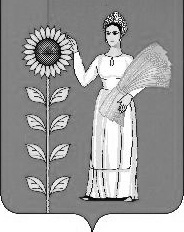 